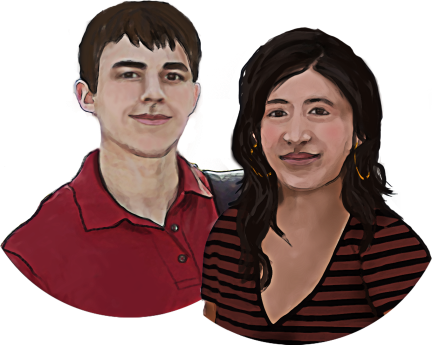 Voici une liste de façons différentes pour repérer l’information que tu recherches concernant ta communauté. Coche les façons que tu sais utiliser.  Tu peux maintenant placer cette fiche dans  Mon carnet de route dans la section  Ma communauté.  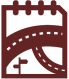 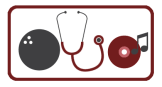 Consulter le site Internet de la municipalitéConsulter les feuillets distribués par la municipalitéConsulter les journaux locauxConsulter les pages jaunesUtiliser Internet pour consulter les ressources Demander des renseignements par téléphone à la municipalitéDemander des renseignements « en personne » à la municipalité Demander à une personne que tu connaisRepérer une personne de la communauté qui connaît les ressources en placeAppeler directement un service – un organisme – un établissementConsulter un bottin de ressourcesAppeler le 211, là où ce service existe  Appeler le 311, là où ce service existe Autre :      Autre :      Autre :      Autre :      